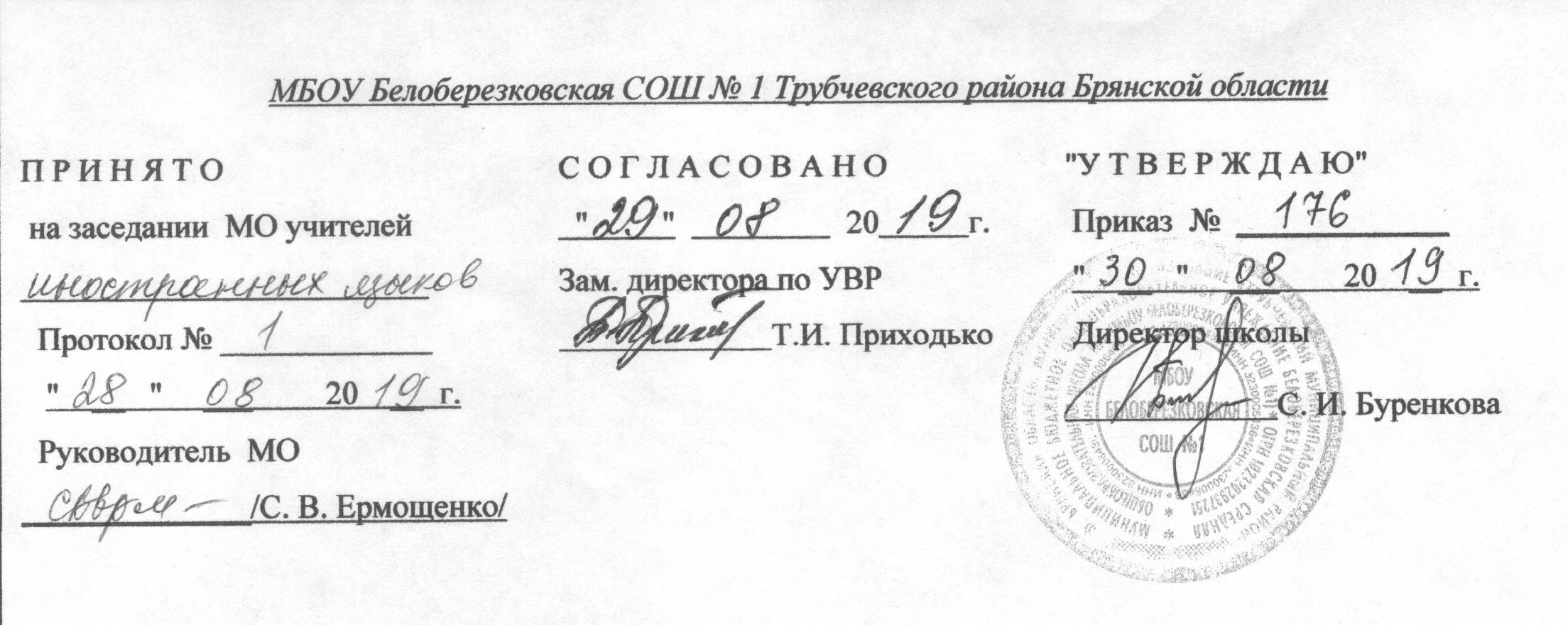 ПОЯСНИТЕЛЬНАЯ   ЗАПИСКАРабочая программа составлена на основе авторской программы общего образования  по английскому языку О.В. Афанасьева, И.В. Михеева «Английский язык» Программы 2-11 классы Москва «Просвещение» 2010 г. Соответствует Федеральному образовательному стандарту основного  общего образования по иностранному языку и  Примерной государственной программе по иностранным языкам (английский язык).Программа рассчитана на 105 часа (3  часа в неделю) согласно Учебному плану школы.Учебно-методическое обеспечение курса:Учебная программ:Авторская программа общего образования  по английскому языкуО.В. Афанасьева, И.В. Михеева «Английский язык» Программы 2-11 классы Москва «Просвещение» 2010 г.Учебник«Английский язык VIII» О.В Афанасьева, И.В. Михеева. Москва «Просвещение» 2010Дополнительная литература: Аудиокурс.Книга для учителяVIIIО.В Афанасьева,И.В. Михеева  Москва «Просвещение» 2010г.Рабочая тетрадь к учебникуVIII О.В Афанасьева,И.В. Михеева  Москва «Просвещение» 2010г.Требования к уровню подготовки учащихся.	В результате изучения английского языка в 8 классе ученик должен:Знать/понимать:основные значения изученных лексических единиц в соответствии с предметным содержанием речи;языковой материал: оценочную лексику, единицы речевого этикета, обслуживающие ситуации общения в рамках новых тем;новые значения изученных глагольных форм, средств, и способов выражения модальности, условия;лингвистическую и страноведческую информацию, расширенную за счёт новой тематики.Уметь:вести диалог (диалог-расспрос, диалог-обмен и мнениями) официального и неофициального характера;рассказывать, рассуждать в связи с изученной тематикой прочитанных и прослушанных текстов;описывать события, излагать факты, делать сообщения;относительно полно и точно понимать высказывание собеседников в распространённых ситуациях;определять тему и факты сообщения, понимать основное содержание, извлекать необходимую информацию;оценивать важность, новизну информации, передавать своё отношение к ней;читать аутентичные тексты разных стилей, используя основные виды чтения (ознакомительное, изучающее, поисковое);описывать явления, события, излагать факты в письме личного и делового характера;заполнять различные виды анкет;Использовать приобретённые знания и коммуникативные умения в практической деятельности и повседневной жизни для:достижения взаимопонимания в процессе письменного и устного общения с носителями иностранного языка;расширения возможностей использования новых информационных технологий в профессионально-ориентированных целях;расширение возможностей трудоустройства и продолжения образования;приобщения к ценностям мировой культуры через иноязычные источники информации;ознакомления представителей других стран с культурой своего народа;осознание места и роли родного и иностранного языков в мировой культуре.Содержание курса.Содержание обучения включает следующие компоненты:1. Сферы общения (темы, ситуации, тексты). Предлагаемые данной программой ситуации являются конкретной реализацией заданного стандартом содержания образования по английскому языку.2. Навыки и умения коммуникативной компетенции:- речевая компетенция (умения аудирования, чтения, говорения, письменной речи);- языковая  компетенция  (лексические,  грамматические, лингвострановедческие знания и навыки оперирования ими);- социокультурная компетенция (социокультурные знания и навыки вербального и невербального поведения);- компенсаторная компетенция (знание приёмов компенсации и компенсаторные умения);- учебно-познавательная компетенция (общие и специальные учебные навыки, приёмы учебной работы).Предметное содержание речиВыборпрофессии (ChoosingaCareer: TheWorldofJobs).Выбор будущей профессии; привлекательные и непривлекательные занятия; влияние мнения родных, учителей и друзей на выбор профессии; современный рынок труда; требования работодателей к кандидатам на вакантные места; популярные профессии нашего времени; личностные качества, необходимые для выполнения той или иной работы. ( 23 стр.)Образование в современном мире (Education: TheWorldofLearning).Система среднего образования в Великобритании; обязательное образование; типы государственных школ; общедоступные школы как самый распространенный тип средних школ в Великобритании; система школьных экзаменов; экзамен на получение  свидетельства об общем среднем образовании; старшие классы средней школы; экзамены, нацеленные на поступление в университет; система послешкольного образования; частные школы в Великобритании; системы образования в России и США.Покупки: человек и деньги в современном мире (Shopping: TheWorldofMoney).Типы магазинов, современные торговые центры; популярные сети магазинов в Великобритании; денежные знаки России, Великобритании и США; различные формы денежного расчета в исторической перспективе; банки и банковские услуги.Наука и техника в наши дни: выдающиеся ученые, их вклад в науку(Fascination and Challenge: The World of Science and Technology).Развитие науки и техники в исторической перспективе; великие изобретения человечества; великие изобретатели разных стран;  20  век – век технического прогресса и новых технологий; виртуальная действительность, ее положительное и отрицательное влияние на человека; современные достижения в различных областях науки; человек и робот; направления современных исследований; достижения в области освоения космоса.Путешествия (Going to Places: The World of Travelling).Различные  виды путешествий, их цели и причины; правила для путешественника в исторической перспективе; путеводители; осмотр достопримечательностей; лондонское метро; подготовка к путешествию: покупка билетов, упаковка багажа, заказ номера в гостинице; поведение в незнакомом городе; Канада и ее население; путешествие по России и за рубежом.Внешность. Молодежная мода. Покупки (TheWayWeLook).Здоровый образ жизни (KeepingFit).Школьное образование. Изучаемыепредметы (IandOutSchool).Страныизучаемогоязыка: ВеликобританияиСША (VisitingBritain, Traditions,Holidays, Festivals; Visiting the USA).Природа. Проблемыэкологии (It’saBeautifulWorld. The ABC of Ecology.Living Things Around Us).Человек и его профессия (Biography).Английский – язык международного общения (GlobalLanguage).Музыка, кино, театр (Our Favorite Pastimes).Объем лексического материала в 11-ом классе составляет более 1850 единиц, из них 200-250 новых единиц для продуктивного усвоения.Основные словообразовательные средства.Деривационные модели:- модель un- + Anj (unfriendly);- модель in- + Anj (invisible);- модельil - + Adj (illegal);- модельim - +Adj (impatient);- модельir - + Adj (irrational);- модельN + - ic (Arabic);- модельV + -able (attachable);- модельAdj + - ed (barefooted);- модельV + - ing (confusing);- модельV + - less (countless);- модельN + - al (emotional);- модельV + - ment (equipment)l;- модельV + - tion/ sion (expression);- модель V+ - ive (expressive).Модели образования слов по конверсии V – N (tocreep–creep/s).Образование новых слов способом звукоподражания (hiss, howl, neigh, buzz, squeak, quacked.).Образование слов способом сокращения (phone, doc, fridge, UN).Синонимы. Различиявихсемантикеиупотреблении (barber – hairdresser, tailor – dressmaker, shop assistant – salesman/saleswoman, stupid – dumb – silly – foolish, disappear- vanish, learn – study, funny – hilarious – ridiculous, invent – discover, travel – journey – voyage – trip).Фразовыеглаголы:- to come across, to come down with, to come over, to come off, to come round;- to hand in, to hand down, to hand out, to hand over;- to break away, to break down, to break into, to break out;- to see around, to see through, to see sb off;- to drop in, to drop off, to drop on, to drop out etc.5. Сложные для употребления лексические единицы:- единицы, имеющие разное значение в двух вариантах английского языка – американском и британском (publicschool–частная школа Британии и государственная школа в Америке; highschool–средняя школа для девочек в Британии и старшие классы средней школы в США);- лексические единицы и структуры, вызывающие трудности в их употреблении в силу их внешнего сходства или в силу того, что они одинаково переводятся на русский язык (beside - besides, besides – except, tooffer – tosuggest, toile – today, quite–quiet, hadbetter–wouldrather, usedtodots – tobeusedtodoingsmth);- единицы, которые используются только в единственном или только во множественном числе, причем число в русском и английском языках не совпадает (funeral–похороны, clock–часы, pajamas–пижама).Лексика,управляемаяпредлогами (byboat, bye-mail,byticketetc.).7. Полисемантические слова (dumb – 1) немой 2) тупой; enclose – 1) окружить, обнести изгородью 2) прикладывать, приложить (обычно к письму); holdon – 1) прикрепляться 2) держаться за 3) ждать ( при разговоре по телефону); rough – 1) грубый 2) шероховатый 3) бурый, неспокойный).8. Речевые клише, используемые в следующих ситуациях общения: - при необходимости выразить идею, что-то предложить собеседнику, принять предложение или него отказаться:It might be a good idea to…If I were you, …I’d … I suggest that you…Most willingly.That suits me very well.It’s a good idea, but…Sorry.It’s not in my life.При необходимости обсудить организационные моменты урока, в том числе если ученик:а) испытываеткакие-либозатруднения(I seem to be losing my voice. I’moverslept.)б) нуждается в помощи учителя(Could you explain again, please? Sorry, I can’t find the place.)в) нуждаетсявразъяснении(Shall I leave the sentence on the board? Are we supposed to finish this off at home?)г) предлагает свою помощь или спрашивает разрешения(May I help with the tape recorder? Shall I draw the curtains?)д) имеетязыковуюпроблему(Does it sound good English to say … ? Is the word order right?)е) сообщаетчто-либоучителю( Ithink, I’vefinished. I haven’t had a turn. I’mafraid.); - при необходимости пообщаться с продавцом, совершая покупки в магазине:Shop assistant: May I help you?Customer: Thank you. I’m looking about.Shop assistant: What size do you take?Customer: I was size 7 in shoes.Shop assistant: How does it fit?Customer: It fits perfectly.Shop assistant: How would you like to pay?Customer: I’d like to pay by card.При необходимости понять надписи и предупреждения, появляющиеся на различных табличках в общественных местах:PLEASE QUEUE OTHER SIDE. KEEP YOUR DOG ON THE LEAD. DO NOT LEAVE BAGS UNATTENDED.NO TRESPASSING;-      принеобходимостиузнатьдорогу:-      What is the best way to Central Station? – Keep straight on.-      Where’s the nearest underground station? – Take the second turning to the right.-      Where do I get off? – Alight at Central Station.-      при необходимости сделать телефонный звонок или ответить на него:-      Who’s calling, please?-      My name is Mary. May I have a word with Linda?-     Hold the line, please.-     May I Leave a message?МорфологияИмя существительное      -  притяжательный падеж неодушевленных имен существительных ( thecountry’government, yesterday’newspaper).   Имя прилагательное     -  функционирование субстантивированных имен прилагательных в английском  языке ( Therichalsocry. Theblindaretaughtatthisschool.);     - способы наименования наций, их представителей и языков с помощью существительных, субстантивированных и несубстантивированных прилагательных  (TheEnglisharegreatloversosport. HeisEnglish, notSpanish. TheyspeakDutch).Наречие- функционирование наречий в языке в качестве обстоятельств времени, места, образа действия и степени;- особенности орфографии наречий, образованных от имен прилагательных (happy – happily, simple – simply, typical – typically);- синтетический и аналитический способы образования степеней сравнения наречий (easily – easier; beautifully – morebeautifully); - супплетивные формы образования степеней сравнения наречий (well – better – best);- различия в семантике и употреблении сходных по форме наречий (hard/hardly, late/lately);- место наречия в английском предложении; порядок следования наречий образа действия, места, времени.Глагол- модальныеглаголы  can, may, must (to have to), should, ought to, to be, need:а) использование модального глагола can/couldдля выражения: возможности, способности (Hecandrivecar.)возможности, вероятности (ScotlandcouldbeverywarminSeptember.)разрешения, просьбыоразрешении( -CouldIborrowyour pen? -  Yes, youcould.)распоряжения, просьбы, предложения (Couldwehelpyou?);б) использование модального глагола may/mightдля выражения:возможности, вероятности (Hemightelate.)просьбы о разрешении, разрешения или отказа ( - Mayturnonwhitely? – Yes, youmay.);в) использование модального глагола mustи его эквивалента havetoдля выражения:долженствования, необходимости ( Youmustbeherattrap.)категорическогозапрета (Youmustnotgooutatnight.)вероятности, уверенности (Youmustbehungry);г) использование модальных глаголов shouldи oughtto…для выражения обязанности, наставления, совета (The)should visit their granny more often. You ought to see him in the hospital.);д) использование глагола tubeв его модальном значении для выражения:запланированногодействия( The President is to visit the USA.)приказания (They are to be here before midnight.)инструкцияиобъявления (This form is to be filled in English.);е) использование глагола needв его модальном значении для выражения отсутствия необходимости (Youneedn’t’t’trepeatyourwords. Iremember.);ж) модальныеглаголысперфектныминфинитивомиихзначения (couldhavedone, shouldhavedone, musthavedoneetc.);- сослагательноенаклонениеглагола (SubjunctiveII / PastSubjunctive):а) сослагательное наклонение в ситуациях, относящихся к прошлому (IfIhadbeenthere,Iwouldhaveinterfered.);б) смешанныйтиппредложенийсглаголамивсослагательномнаклонении (IfIweremorepractical, Iwouldneverhavedoneit. If you had known about it before, you would be less nervous now.);в) предложения со структурой butforи глаголами в сослагательном наклонении (ButforyouIwouldhavedoneit. But for you I would do it.);- неличныеформыглагола: инфинитив, - ingforms:а) наиболееупотребительныеструктурыс – ingforms (to go boating, to keep from running, to object to doing sth);б) наиболее употребительные структуры с инфинитивомV+Inf (to begin to rain)N+Inf (one’s decision to leave)Adj+Inf (difficult to understand);в) изменение смысла предложения в зависимости от использования в нем инфинитива или –ingform (rememberdoingsth / remembertodosth, stopdoingsth/ stoptodosth).Учебно - тематический план:Выбор профессии. – 15 чОбразование в современном мире.- 15 чПокупки: человек и деньги в современном мире. – 18 чНаука и техника в наши дни. – 15 чПутешествие. – 15 чСредства массовой информации. – 27 чФормы промежуточного контроля:устный опрос, зачёт, самостоятельные работы,тестирование.Форма итогового контроля:итоговая контрольная работа.Календарно-тематическое планирование (прилагается):Список литературы:О.В. Афанасьева, И.В. Михеева «Английский язык» Программы II-XI классы Москва «Просвещение» 2010г.О.В. Афанасьева, И.В. Михеева Программа к УМК О.В. Афанасьевой  «Новый курс английского языка»  Москва «Дрофа» 2009г.Примерные программы по учебным предметам. Иностранный язык 5-9 классы Москва «Просвещение» 2010г.Примерные программы по иностранным языкам    -  английский язык.Федеральный перечень учебников, рекомендованных Министерством образования Российской Федерации к использованию в образовательном процессе в общеобразовательных учреждениях на 2015-16 учебный год.Учебник: И.В. Михеева, О.В. Афанасьева «Английский язык 8кл.» Москва «Просвещение» 2010г.Календарно-тематическое планирование8 класс№ п/п№ п/пТ е м аДата по плануДата по плануДата пофактуДата пофактуДата пофактуМир профессий-15ч Мир профессий-15ч Мир профессий-15ч Мир профессий-15ч Мир профессий-15ч Мир профессий-15ч Мир профессий-15ч Мир профессий-15ч 1Мир профессийМир профессийМир профессий2Сослагательное наклонение настоящего времениСослагательное наклонение настоящего времениСослагательное наклонение настоящего времени3Необычная профессия -  телохранительНеобычная профессия -  телохранительНеобычная профессия -  телохранитель4Профессия дизайнер. Аудирование Профессия дизайнер. Аудирование Профессия дизайнер. Аудирование 5Сослагательное наклонение прошедшего времени  IIIтипСослагательное наклонение прошедшего времени  IIIтипСослагательное наклонение прошедшего времени  IIIтип6 Сослагательное наклонение в сравнении IIи III типы Сослагательное наклонение в сравнении IIи III типы Сослагательное наклонение в сравнении IIи III типы7Сослагательное наклонение. С.р.Сослагательное наклонение. С.р.Сослагательное наклонение. С.р.8Фразовый глагол  tohandФразовый глагол  tohandФразовый глагол  tohand9Мир профессий. Введение лексикиМир профессий. Введение лексикиМир профессий. Введение лексики10Рассказ МалколмаРассказ МалколмаРассказ Малколма11Обобщение лексического материала  по теме «Мир профессий»Обобщение лексического материала  по теме «Мир профессий»Обобщение лексического материала  по теме «Мир профессий»12Зачёт по изученной лексикеЗачёт по изученной лексикеЗачёт по изученной лексике13Моя будущая профессия. АудированиеМоя будущая профессия. АудированиеМоя будущая профессия. Аудирование14Жизнь и профессиональная карьера выдающихся людейЖизнь и профессиональная карьера выдающихся людейЖизнь и профессиональная карьера выдающихся людей15Выдающиеся люди России Выдающиеся люди России Выдающиеся люди России Образование в современном мире - 15 чОбразование в современном мире - 15 чОбразование в современном мире - 15 чОбразование в современном мире - 15 чОбразование в современном мире - 15 чОбразование в современном мире - 15 чОбразование в современном мире - 15 чОбразование в современном мире - 15 ч16Образование в ВеликобританииОбразование в ВеликобританииОбразование в Великобритании17Сослагательное наклонение. Обобщающее повторениеСослагательное наклонение. Обобщающее повторениеСослагательное наклонение. Обобщающее повторение18Среднее образование в ВеликобританииСреднее образование в ВеликобританииСреднее образование в Великобритании19Школа в Хемптоне. АудированиеШкола в Хемптоне. АудированиеШкола в Хемптоне. Аудирование20Наречие Наречие Наречие 21Степени сравнения наречий Степени сравнения наречий Степени сравнения наречий 22Фразовый глагол to breakФразовый глагол to breakФразовый глагол to break23Предлоги Предлоги Предлоги 24ХокветсХокветсХокветс25Хокветс. Контрольное понимание прочитанного Хокветс. Контрольное понимание прочитанного Хокветс. Контрольное понимание прочитанного 26Три типа сослагательного наклонения Три типа сослагательного наклонения Три типа сослагательного наклонения 27Контрольная работа по теме «Образование в современном мире»Контрольная работа по теме «Образование в современном мире»Контрольная работа по теме «Образование в современном мире»28Устная речь по теме «Образование в современном мире»Устная речь по теме «Образование в современном мире»Устная речь по теме «Образование в современном мире»29Школа в США и ВеликобританииШкола в США и ВеликобританииШкола в США и Великобритании30Роберт Бёрнс. АудированиеРоберт Бёрнс. АудированиеРоберт Бёрнс. АудированиеПокупки: человек и деньги в современном мире -  18 чПокупки: человек и деньги в современном мире -  18 чПокупки: человек и деньги в современном мире -  18 чПокупки: человек и деньги в современном мире -  18 чПокупки: человек и деньги в современном мире -  18 чПокупки: человек и деньги в современном мире -  18 чПокупки: человек и деньги в современном мире -  18 чПокупки: человек и деньги в современном мире -  18 ч31Магазины в ВеликобританииМагазины в ВеликобританииМагазины в Великобритании32Английские, американские, российские деньгиАнглийские, американские, российские деньгиАнглийские, американские, российские деньги33Степени сравнения прилагательных и наречийСтепени сравнения прилагательных и наречийСтепени сравнения прилагательных и наречий34Степени сравнения прилагательных и наречий. С.р.Степени сравнения прилагательных и наречий. С.р.Степени сравнения прилагательных и наречий. С.р.35Покупки в ВеликобританииПокупки в ВеликобританииПокупки в Великобритании36Что делает деньги ценными? АудированиеЧто делает деньги ценными? АудированиеЧто делает деньги ценными? Аудирование37НаречиеНаречиеНаречие38Модальные глаголыМодальные глаголыМодальные глаголы39Фразовый глаголto comeФразовый глаголto comeФразовый глаголto come40Школьная форма. Аудирование Школьная форма. Аудирование Школьная форма. Аудирование 41Конструкции с прилагательными. Тренировочные упражненияКонструкции с прилагательными. Тренировочные упражненияКонструкции с прилагательными. Тренировочные упражнения42Магазины. Тематический вокабулярМагазины. Тематический вокабулярМагазины. Тематический вокабуляр43Одежда. Обобщение лексического материалаОдежда. Обобщение лексического материалаОдежда. Обобщение лексического материала44Наречие. Обобщение грамматического материалаНаречие. Обобщение грамматического материалаНаречие. Обобщение грамматического материала45Модальные глаголы. Обобщение грамматического материалаМодальные глаголы. Обобщение грамматического материалаМодальные глаголы. Обобщение грамматического материала46В мире английской грамматикеВ мире английской грамматикеВ мире английской грамматике47Контрольная работа по теме «Покупки»Контрольная работа по теме «Покупки»Контрольная работа по теме «Покупки»48Устная речь по теме «Человек и деньги в современном мире»Устная речь по теме «Человек и деньги в современном мире»Устная речь по теме «Человек и деньги в современном мире» Наука и техника в наши дни – 15 ч Наука и техника в наши дни – 15 ч Наука и техника в наши дни – 15 ч Наука и техника в наши дни – 15 ч Наука и техника в наши дни – 15 ч Наука и техника в наши дни – 15 ч Наука и техника в наши дни – 15 ч Наука и техника в наши дни – 15 ч49Мир науки  и техникиМир науки  и техникиМир науки  и техники50Человек и его дело. АудированиеЧеловек и его дело. АудированиеЧеловек и его дело. Аудирование51Человек и его дело. Работа с лексическим материаломЧеловек и его дело. Работа с лексическим материаломЧеловек и его дело. Работа с лексическим материалом52Виртуальная реальностьВиртуальная реальностьВиртуальная реальность53Место наречия в предложенииМесто наречия в предложенииМесто наречия в предложении54Наречия времени и образы действияНаречия времени и образы действияНаречия времени и образы действия55Модальные глаголыМодальные глаголыМодальные глаголы56Наука и техника. Закрепление лексики.Наука и техника. Закрепление лексики.Наука и техника. Закрепление лексики.57Субстантивация прилагательныхСубстантивация прилагательныхСубстантивация прилагательных58О чём говорит вывескаО чём говорит вывескаО чём говорит вывеска59Языки мираЯзыки мираЯзыки мира60Язык компьютераЯзык компьютераЯзык компьютера61Хирург. Контроль понимании прочитанногоХирург. Контроль понимании прочитанногоХирург. Контроль понимании прочитанного62Хирург. Работа с содержаниемХирург. Работа с содержаниемХирург. Работа с содержанием63Употребление словeither, neitherУпотребление словeither, neitherУпотребление словeither, neither              Путешествие – 15 ч              Путешествие – 15 ч              Путешествие – 15 ч              Путешествие – 15 ч              Путешествие – 15 ч              Путешествие – 15 ч              Путешествие – 15 ч              Путешествие – 15 ч64Мир путешествий Мир путешествий Мир путешествий 65Канада. Контроль понимания прочитанного Канада. Контроль понимания прочитанного Канада. Контроль понимания прочитанного 66Канада. Устная речьКанада. Устная речьКанада. Устная речь67Первые правила для путешественниковПервые правила для путешественниковПервые правила для путешественников68Модальныеглаголыtobe, toneedМодальныеглаголыtobe, toneedМодальныеглаголыtobe, toneed69Модальные глаголы с перфектным инфинитивомМодальные глаголы с перфектным инфинитивомМодальные глаголы с перфектным инфинитивом70Сопоставление наречий и прилагательныхСопоставление наречий и прилагательныхСопоставление наречий и прилагательных71Метро. АудированиеМетро. АудированиеМетро. Аудирование72Фразовый  глагол to dropФразовый  глагол to dropФразовый  глагол to drop73Поездка в НорвегиюПоездка в НорвегиюПоездка в Норвегию74Использование притяжательного падежа с неодушевленными существительнымиИспользование притяжательного падежа с неодушевленными существительнымиИспользование притяжательного падежа с неодушевленными существительными75Мир путешествий. Дополнительная лексикаМир путешествий. Дополнительная лексикаМир путешествий. Дополнительная лексика76В мире английской грамматикиВ мире английской грамматикиВ мире английской грамматики77Контрольная работа по теме «Путешествие»Контрольная работа по теме «Путешествие»Контрольная работа по теме «Путешествие»78Устная речь по теме «Путешествие»Устная речь по теме «Путешествие»Устная речь по теме «Путешествие»Средства массовой информации  – 27 чСредства массовой информации  – 27 чСредства массовой информации  – 27 чСредства массовой информации  – 27 чСредства массовой информации  – 27 чСредства массовой информации  – 27 чСредства массовой информации  – 27 чСредства массовой информации  – 27 ч79Средства массовой информации  Средства массовой информации  Средства массовой информации  80Пресса в ВеликобританииПресса в ВеликобританииПресса в Великобритании81Пресса в РоссииПресса в РоссииПресса в России82Интервью с принцемИнтервью с принцемИнтервью с принцем83СМИ. Устная речь по темеСМИ. Устная речь по темеСМИ. Устная речь по теме84Употребление глаголов с предлогамиУпотребление глаголов с предлогамиУпотребление глаголов с предлогами85Разговор по телефону. АудированиеРазговор по телефону. АудированиеРазговор по телефону. Аудирование86Структуры с инфинитивомСтруктуры с инфинитивомСтруктуры с инфинитивом87Глаголы, употребляемые в -ing  форме с инфинитивомГлаголы, употребляемые в -ing  форме с инфинитивомГлаголы, употребляемые в -ing  форме с инфинитивом88Инфинитив. Формы и употреблениеИнфинитив. Формы и употреблениеИнфинитив. Формы и употребление89Инфинитив. С.р.Инфинитив. С.р.Инфинитив. С.р.90Фразовый  глагол toholdФразовый  глагол toholdФразовый  глагол tohold91Употребление глаголов allow, letУпотребление глаголов allow, letУпотребление глаголов allow, let92Употребление глаголов to lie,  to layУпотребление глаголов to lie,  to layУпотребление глаголов to lie,  to lay93Как я стал писателем Как я стал писателем Как я стал писателем 94Известные английские писателиИзвестные английские писателиИзвестные английские писатели95Мой любимый писатель. Аудирование Мой любимый писатель. Аудирование Мой любимый писатель. Аудирование 96Рубрика «Знал  ли ты…»Рубрика «Знал  ли ты…»Рубрика «Знал  ли ты…»97СМИ. Обобщение  изученного материалаСМИ. Обобщение  изученного материалаСМИ. Обобщение  изученного материала98Обобщение основных словообразовательных суффиксов и префиксовОбобщение основных словообразовательных суффиксов и префиксовОбобщение основных словообразовательных суффиксов и префиксов99Словообразование. Самостоятельная работаСловообразование. Самостоятельная работаСловообразование. Самостоятельная работа100Обобщение материала. Фразовые глаголыОбобщение материала. Фразовые глаголыОбобщение материала. Фразовые глаголы101Модальные глаголы. Обобщение материала Модальные глаголы. Обобщение материала Модальные глаголы. Обобщение материала 102Из истории СМИ. Аудирование Из истории СМИ. Аудирование Из истории СМИ. Аудирование 103Моя любимая газетаМоя любимая газетаМоя любимая газета104В мире английской грамматикеВ мире английской грамматикеВ мире английской грамматике105Итоговая контрольная работаИтоговая контрольная работаИтоговая контрольная работа